能源集团所属电机集团招聘公告辽宁电机集团有限公司(简称“电机集团”)成立于2001年，前身为辽宁煤炭实业集团有限责任公司，由原辽宁煤管局所属经贸公司、机械制造公司及辽宁省煤炭工业总公司等21个单位剥离后共同组建而成。于2012年10月，经辽宁省国资委批准更为现名。电机集团主营业务为煤矿用防爆电机和通用电机的研发、制造、销售、修理及再制造，电机集团所属抚顺煤矿电机公司是目前国内最大的煤矿防爆电机生产制造企业、国家高新技术企业、进口电机维修中心、国家进口电机替代研发制造企业、煤矿隔爆电机行业标准制定单位，公司拥有一大批具有自主知识产权的矿用电机专利技术，产品主要销往国内各大煤业集团和主要煤机制造企业，市场占有率居国内前列，部分产品随主机出口俄罗斯、印度、越南、土耳其等国。电机集团所属大型电机公司产品适用于煤炭、煤化工、电力、冶金、建材、石油化工等多个行业和企业。电机集团所属电机再制造项目被列为《辽宁省壮大战略性新兴产业实施方案》资源综合利用项目。为满足企业发展需求，现面向社会公开招聘专业技术岗和技能操作岗位员工若干名，现将有关事项公告如下：一、招聘岗位及要求拟招聘岗位及要求详见附件2，条件特别优秀者可适当放宽。二、报名条件（一）基本条件 具有中华人民共和国国籍；拥护中国共产党；年满十八周岁；具有良好品行；具有正常履行职责的身体条件和心理素质。（二）任职条件 1.应聘者应具有岗位要求的学历条件，所学专业符合岗位需求； 2.应聘者应熟悉本岗位所需的法律法规和专业知识； 3.应聘专业技术岗的应能够熟练使用办公自动化软件和本专业常用软件； 4.应聘者应具有良好的职业素养和较好的沟通协调能力； 5.应聘者应无违法违纪行为和不良记录； 6.应聘者应符合具体招聘岗位所需要的其他条件。（三）不得参加招聘情况有下列情形之一的人员，不得参加此次招聘：1.受司法机关或纪检、监察机关审查，尚未做出结论的；2.受党纪、行政处分，尚处影响期内的；3.有违法犯罪记录的；4.有其他情形影响录用的。三、应聘程序  （一）报名本次招聘采用网络报名和现场报名相结合的方式进行。应聘者只能申报一个工作岗位，根据岗位归属，填报意向工作地。　　1.网络报名：将下载并填报完整的《应聘报名表》、身份证、学历/学位证、职称或相关职（执）业资格证书（如有）扫描件等资料统一发送至电机集团人力资源部邮箱：lndjrlzy@163.com。以上材料应打包整理为压缩文件（文件命名:岗位名称-姓名），请勿重复投送。　　2.现场报名：应聘者应携带身份证及相关证明材料原件、复印件于工作日（周一至周五）进行现场报名。报名地点：抚顺市李石经济开发区顺大街北段9号辽宁电机集团人力资源部（办公楼四楼412房间）。　　3.报名截止日期：2024年4月15日。（二）资格审查与面试 根据岗位要求及应聘者提交的应聘材料进行资格审查。公司将通过电话、短信等方式通知审查通过者参加面试。面试内容包括：自我介绍、应聘岗位应知应会知识问答、现场评分等环节，主要对参加面试人员的举止仪表、沟通表达、应变能力、自我认知、专业素养、职业规划等方面进行现场考评打分，依据面试成绩由高至低确定考察人选。（三）资格复审及考察。对拟录用人选进行资格复审并采取适当方式进行考察。 （四）体检。经考察合格的应聘人员，需提供三甲医院出具的体检合格报告（体检费用自理）。体检不合格者或放弃体检者，不予聘用。（五）公示。拟录用人选确定后，统一在阳光国企平台、省国资委门户网站及抚顺煤矿电机制造有限责任公司官方网站（www.fsdjc.com）进行公示，公示期为5个工作日。（六）录用。录用后签订2-3年固定期限劳动合同，对首次聘用人员实行试用期制度，试用期按国家有关规定执行，在试用期内发现不符合录用条件的依法解除劳动合同。四、工作地点辽宁省沈抚示范区、抚顺市新抚区、沈阳市沈北新区、江苏省江阴市。五、其他注意事项（一）同等条件下优先录用退役军人。（二）应聘者应对所提供信息的真实性、完整性负责，如发现与事实不符的，公司有权取消其应聘资格。 （三）应聘人员应保持所留联系方式畅通有效，如因应聘人员通信不畅而引起信息传递问题，由应聘人员本人负责。 （四）我公司对应聘人员信息将严格保密，不做他用。 （五）招聘公告的解释权归我公司所有。 （六）联系方式：024-56707003。  附件：1.应聘报名表2.电机集团岗位需求计划信息表附件1应聘报名表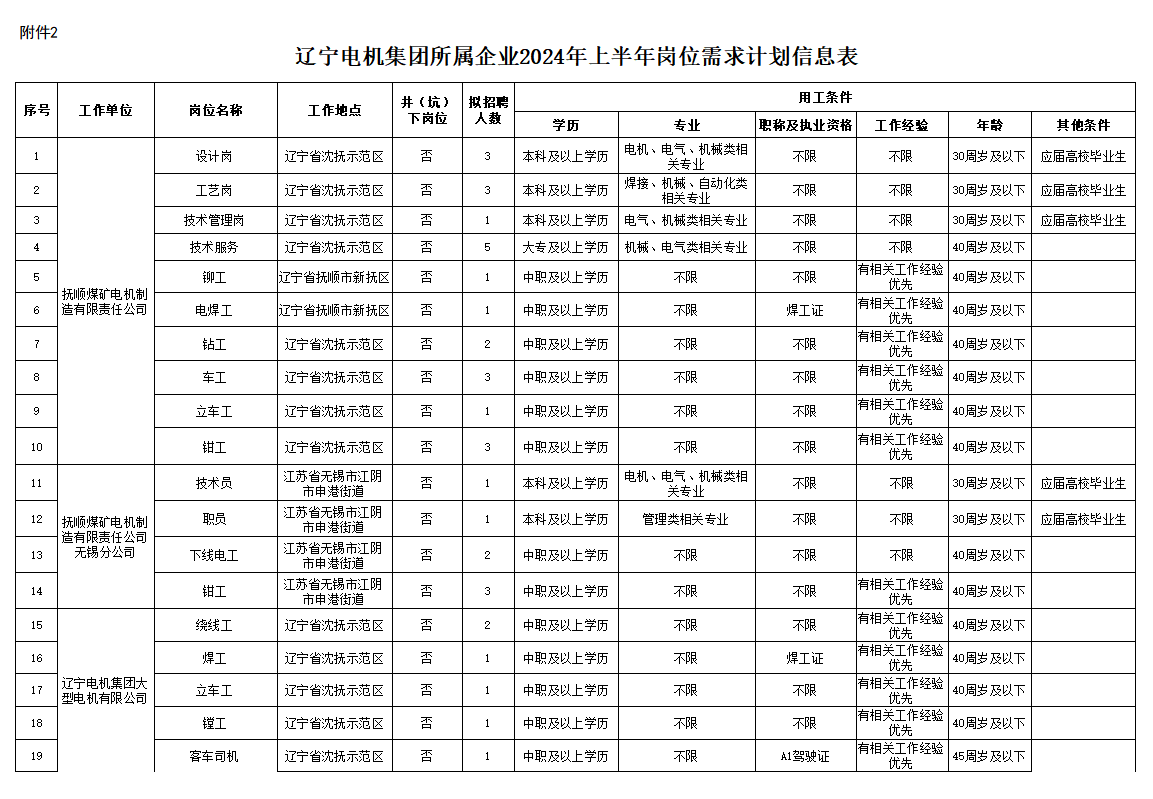 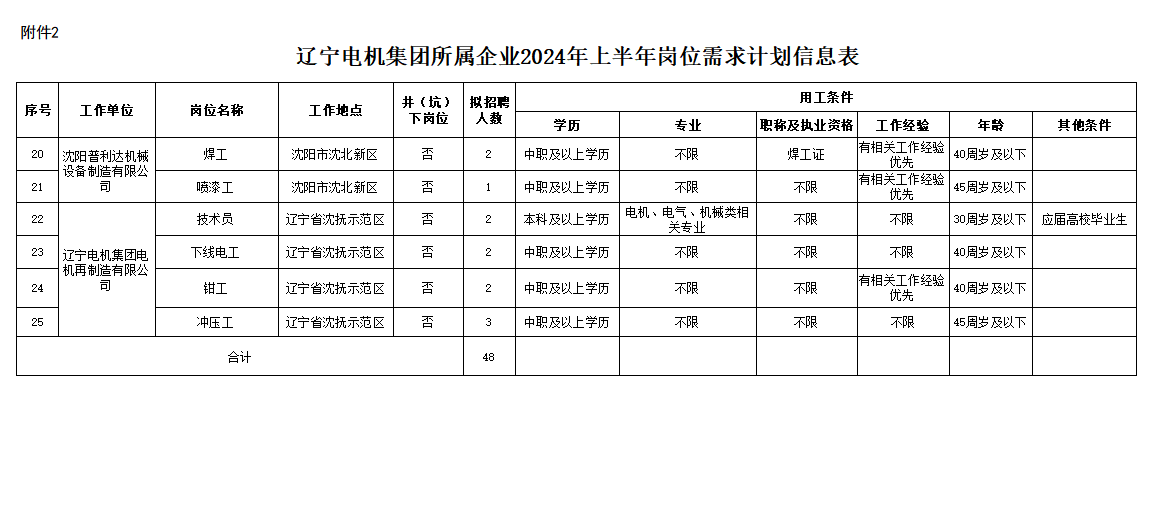 姓名身份证号码身份证号码身份证号码身份证号码近期证件照（照片选择浮于文字上方）近期证件照（照片选择浮于文字上方）申报岗位意向工 作地点意向工 作地点近期证件照（照片选择浮于文字上方）近期证件照（照片选择浮于文字上方）年龄民族民族居住地居住地近期证件照（照片选择浮于文字上方）近期证件照（照片选择浮于文字上方）参加工 作时间政治面貌政治面貌健康状况健康状况近期证件照（照片选择浮于文字上方）近期证件照（照片选择浮于文字上方）全日制   学历最高学历最高学历毕业   院校所学专业所学专业专业技术职务或职业资格熟悉专业有何专长熟悉专业有何专长手机号码手机号码手机号码电子邮箱电子邮箱工作  经历例：   **年**月  ***公司/单位  ***岗位例：   **年**月  ***公司/单位  ***岗位例：   **年**月  ***公司/单位  ***岗位例：   **年**月  ***公司/单位  ***岗位例：   **年**月  ***公司/单位  ***岗位例：   **年**月  ***公司/单位  ***岗位例：   **年**月  ***公司/单位  ***岗位例：   **年**月  ***公司/单位  ***岗位例：   **年**月  ***公司/单位  ***岗位例：   **年**月  ***公司/单位  ***岗位例：   **年**月  ***公司/单位  ***岗位家庭主要成员及重要社会关系称谓姓名姓名年龄年龄政治面貌政治面貌工作单位及职务工作单位及职务工作单位及职务家庭主要成员及重要社会关系家庭主要成员及重要社会关系家庭主要成员及重要社会关系家庭主要成员及重要社会关系家庭主要成员及重要社会关系